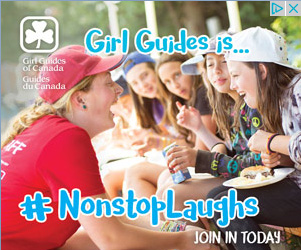 We are asking for your help in tracking where Girl Guide ads pop up around your community and online. Please complete the following survey any time you see any Girl Guide ad and share this with your district and girls and their parents. https://docs.google.com/forms/d/e/1FAIpQLSeTCy6jby372sD68jICnPaQVfTKryXdbiYhj61HaiIIOgqzlQ/viewform